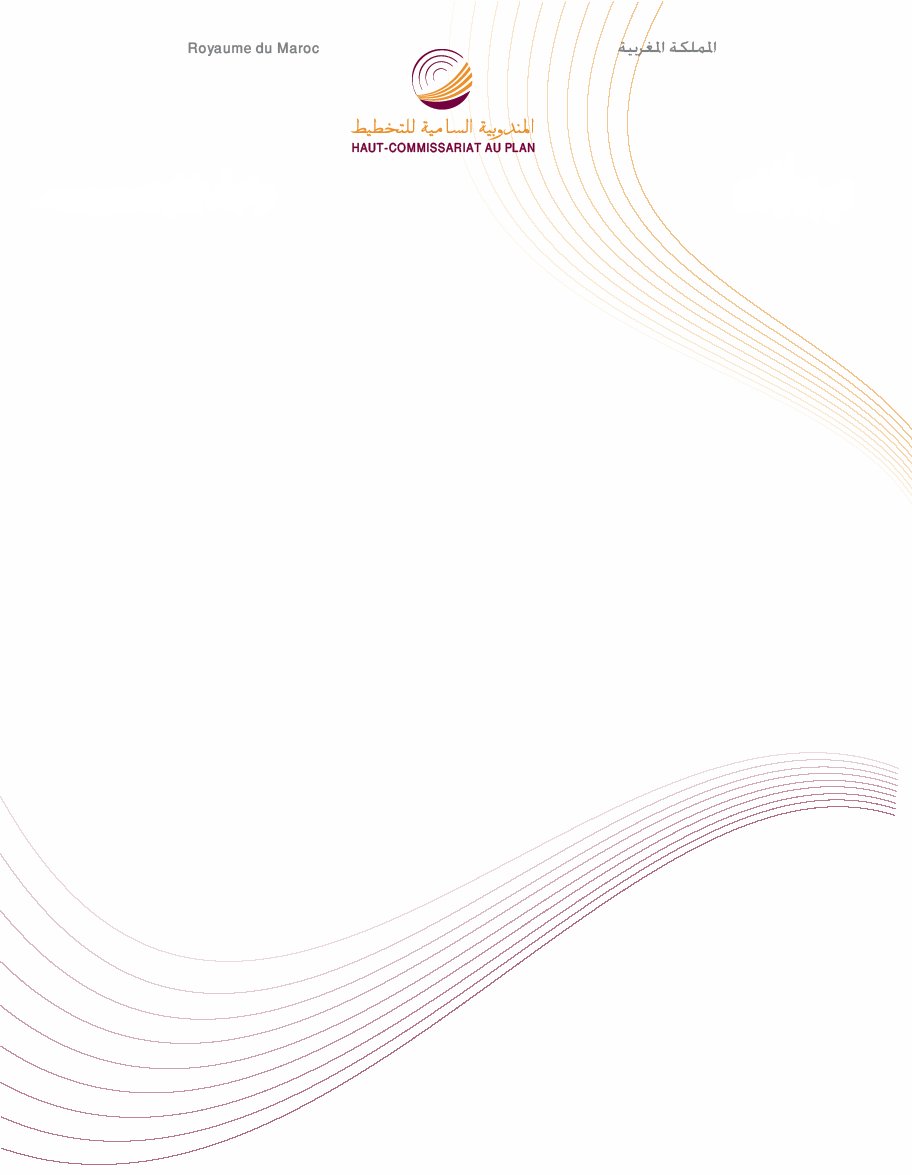 المديرية الجهوية مراكش-آسفيالمديـريــة الإقليميــة لآسـفيماي 2018 فهــرسمقدمـة	3أ‌-	البحوث الإحصائيـة والإحصائيات الإدارية	41.	البحــث الوطنـي حـــول التشغيــل	42.	البحـث الوطني حول الظرفية لدى الأســر	53.	البحـث الوطـني حـول الأثمـان عند الاستهلاك	54.	البحـوث حول الإنتـاج والظرفية لدى المقاولات	75.	البحث السنوي حول المقاولات في قطاعات الصيد، الطاقة والمعادن، البناء، التجارة، والخدمات (نشاط2016)	86.	إحصائيات رخص البناء	8ب‌-	وحدة التوثيق	9ت‌-	الدراسـات الإقليمية	10ث‌-	أنشطـة مختلفـة	10مقدمـةتقوم المديرية الإقليمية لآسفي بالأنشطة والأعمال التي تدخل في نطاق المهام المنوطة بها، إذ تسهر على ضمان جودة المعطيات الإحصائية المجمعة وعلى التنفيذ الميداني للبحوث الإحصائية المبرمجة من طرف المصالح المركزية.كما تلعب المديرية دورا رائدا في نشر المعطيات الإحصائية على الصعيد الإقليمي من خلال تزويد مستعملي المعلومات بالمعطيات المتوفرة من الأبحاث أو الدراسات التي تقوم بها المديرية أو مختلف المديريات التابعة للمندوبية السامية للتخطيط.كما تساهم بالتعريف بأنشطة المندوبية السامية للتخطيط وإنتاجها من خلال الموقع الويب، وتشارك في أعمال مجموعة من اللجان الإقليمية والمحلية، بالإضافة إلى تمثيل المندوبية السامية في العديد من التظاهرات المنظمة على صعيد الاقليم.وسيتطرق هذا التقرير إلى مختلف أنشطة المديرية الإقليمية ومنجزاتها خلال الفترة الممتدة ما بين فاتح يناير 2017 و31 دجنبر 2017. البحوث الإحصائيـة والإحصائيات الإدارية البحــث الوطنـي حـــول التشغيــليهدف هذا البحث إلى:* الحصول على معلومات حول الحجم والخاصيات الديموغرافية والثقافية للسكان النشيطين بجميع مكوناتهم (الشغل، البطالة والشغل الناقص)؛* معرفة حجم ومميزات السكان النشيطين العاطلين؛* التعرف على الخاصيات المهنية المتعلقة بالنشاط الرئيسي للسكان النشيطين.ويعتمد هذا البحث في تجميع المعطيات على حاسوب لوحي "tablette" عوض الاستمارة، مما ساهم بشكل كبير في تحسين جودة المعطيات المجمعة وحسن تسيير الأعمال في الميدان، و مكن من الاستغناء عن عمليات التحصيل والتصفية التي كانت تنجز في المكتب.  ويتكون الطاقم التابع للمديرية الإقليمية لاسفي والمخول إليه الإنجاز الميداني للعملية من فريق واحد مكون من مراقب وباحثين. وقد بلغ عدد الوحدات الأولية المبحوثة من طرف هذا الفريق خلال سنة 2017 حوالي113 وحدة، 61 وحدة أولية منها في الوسط الحضري أي مايعادل 1220 أسرة.الجدول أسفله يوضح توزيع الوحدات الأولية والأسر المبحوثة من طرف فريق المديرية الإقليمية حسب الأقاليم والوسط خلال سنة 2017.توزيع الوحدات الأولية والأسر حسب الأقاليم والوسط خلال سنة 2017البحـث الوطني حول الظرفية لدى الأســريهدف هذا البحث إلى التتبع الفصلي لرأي الأسر حول:* التطورات الماضية والمستقبلية لمختلف مؤشرات الظرفية سواء المتعلقة بالأسرة (الوضعية المالية، الرغبة في الادخار،....) أو بالمحيط العام؛* تطور الوضعية المالية للأسر ونيتهم في الاقتناء والاستثمار.أما تجميع المعطيات بالميدان فيتم عن طريق الحاسوب اللوحي "Tablette" ، حيث يخصص اليوم الأول لتعداد أسر الوحدة الثانوية المبرمجة و لسحب الأسر التي يشملها البحث. ابتداء من اليوم الثاني يتم تجميع معطيات البحث بواسطة لقاء مباشر يستجوب خلاله الباحث رب الأسرة.يهم هذا البحث الأسر العادية القاطنة بالوسطين الحضري والقروي بغض النظر عن جنسية أعضائها. خلال سنة 2017، تكلف باحث واحد من المديرية الإقليمية لآسفي بالإنجاز الميداني لكل الوحدات التابعة لإقليمي آسفي واليوسفية والتي تعادل 20 وحدة، 12 وحدة منها بالوسط الحضري.                     عدد الوحدات الأولية حسب الوسط والأقاليمالبحـث الوطـني حـول الأثمـان عند الاستهلاك يهدف البحث الوطني حول الأثمان عند الاستهلاك إلى تحديد الرقم الاستدلالي للأثمان عند الاستهلاك بهدف قياس تغيرات أثمنة السلع والخدمات المستهلكة من طرف الأسر في الزمان والمكان.يهم البحث مجموعة من المواد المستهلكة بالتقسيط من طرف الأسر المغربية، والتي حددت وتمت مراجعتها على أساس معطيات البحث الوطني حول الاستهلاك 2006-2007، وتحتوي هذه السلة باقليم اسفي على ما يقرب 736 مادة، وهي تمثل معظم المواد المستهلكة من طرف الساكنة الحضرية، وقد صنفت هذه المواد إلى 12 قسم و40 مجموعة.تجميع المعطيات بالميدانتتم معاينة الأثمان وتجميع المعطيات الخاصة بالبحث بصفة دورية من طرف 3 باحثين أحدهما يقوم بدور المراقب، وتعتمد على:* معاينة أسبوعية تخص الخضر والفواكه واللحوم والأسماك؛* معاينة شهرية تشمل باقي المواد والخدمات التي سبقت الإشارة إليها.بالنسبة للمناطق والتجمعات ونقط البيع فهي كما يلي:نقـط البيـع حسب المناطـق والتجمعـاتوبالموازاة مع هذا البحث، يقوم نفس الفريق بإنجاز بحث حول السومة الكرائية والذي تصل عينته إلى 296 وحدة موزعة على المدار الحضري لمدينة آسفي.وفي إطار إصلاح الرقم الاستدلالي لسنة 2017 تم إدماج قاعدة بيانات جديدة تضم ما يقارب 805 مادة تم معاينتها بصفة شهرية، 124 مادة تتم معاينتها بصفة أسبوعية، و206 وحدة سكنية تهم السومة الكرائية، حيث يتم تجميع المعطيات لهذه القاعدة ابتداء من شهر مارس 2018 بموازاة مع قاعدة البيانات القديمة بواسطة اللوحة الرقمية.تضم هذه القاعدة الجديدة مجموعة نقط بيع موزعة على الشكل التالي:البحـوث حول الإنتـاج والظرفية لدى المقاولاتالبحث حول الإنتاج لدى المقاولاتأهـداف البحث *حساب الرقم الاستدلالي للإنتاج الصناعي والطاقي والمعدني، والذي يمكن من تقدير مختلف المجاميع المتعلقة بالمحاسبة الوطنية؛* معرفة الظرفية الاقتصادية.تهم عينة البحث المقاولات والإدارات الوصية، وهذا الاختيار تم انطلاقا من جدادة وزارة الصناعة المتعلقة بسنة 2006. وقد تمت مراجعة سنة الأساس حيث صارت 2010 عوض 1998.يهم البحث حول الإنتاج بإقليم آسفي 9 مقاولات، خصصت لكل واحدة منها استمارة تملأ لمعرفة الإنتاج المتعلق بشهرين سواء من ناحية القيمة أو الكمية. ويتم البحث عن طريق اتصال الباحثين بالمقاولات، وبعد ملء الاستمارة يتم إرسالها إلى مديرية الإحصاء.البحـث حول الظرفية لدى المقاولاتأهداف البحـث* الإحاطة بالأنشطة الحديثة العهد والتوقعات على المدى القصير من خلال آراء وتوقعات أرباب المقاولات؛* وضع معطيات محينة رهن اشارة مختلف المستعملين، تمكنهم من تحليل وتتبع الظرفية الاقتصادية.تغطي بحوث الظرفية مجموع التراب الوطني، وتهم عينة تمثل جميع المقاولات المنظمة التي تزاول أنشطتها بقطاعات الصناعة والبناء والأشغال العمومية والطاقة والخدمات.وتتكون عينة البحث على صعيد إقليم آسفي من 3 مقاولات بقطاع الصناعة، و9 مقاولات بقطاع الطاقة، ومقاولة بقطاع البناء والأشغال العمومية، و4 مقاولات بقطاع الخدمات.ويتم البحث عن طريق ملء الاستمارات الخاصة بفصل معين من طرف المقاولات، ثم بعد ذلك يتم إرسالها إلى مديرية الإحصاء.البحث السنوي حول المقاولات في قطاعات الصيد، الطاقة والمعادن، البناء، التجارة، والخدمات (نشاط2016)تتجلى أهم أهداف البحث كما يلي:* تقييم المؤشرات الاقتصادية للمقاولات: رقم الأعمال، الإنتاج، القيمة المضافة، التشغيل، والاستثمار. الخ؛* التتبع المنتظم والدائم للمؤشرات الاقتصادية للمقاولات.انطلق البحث في منتصف شهر نونبر2017 وانتهى في أواخر شهر أبريل 2018، وقد تكلف فريق من مديرية آسفي مكون من باحث وباحثة بالإنجاز الميداني على صعيد إقليمي آسفي واليوسفية، الجدول التالي يوضحعينة البحث حسب الأقاليم القطاعاتإحصائيات رخص البناءتبرز أهمية هذه المعطيات أساسا في الحصول على المعلومات اللازمة لتتبع حركة البناء والعمران قصد تحديد القيمة المضافة لهذا القطاع من جهة، وتحديد مساهمته في التكوين الخام للرأسمال التابث من جهة ثانية، يتجلى الدور الأساسي للخلية المكلفة بهده العملية في تجميع ومراقبة وتحصيل الوثائق المتعلقة برخص البناء وتجميع البنايات المشيدة المرسلة من طرف مختلف بلديات إقليمي آسفي واليوسفية.وخلال سنة 2017، وصل عدد رخص البناء التي خضعت لعمليات المراقبة والترميز والتحصيل إلى 1213 بإقليم آسفي، و159 بإقليم اليوسفية. الجدول أسفله يوضح توزيع رخص البناء التي توصلت بها المديرية حسب البلديات والأقاليم. توزيع رخص البناء حسب البلديات والأقاليم وحدة التوثيقتتوفر المديرية الإقليمية لأسفي على غرار المديريات الإقليمية الأخرى للتخطيط بالمملكة على وحدة للتوثيق تم إنشاؤها استجابة لاحتياجات المديرية وروادها من معلومات ووثائق.استجابة لتعميم استخدام تكنولوجيا المعلومات والاتصالات بالمؤسسات التابعة للمندوبية السامية للتخطيط ووفقا لتوجيهات الإدارة المركزية، سعت وحدة التوثيق بالمديرية الإقليمية لأسفي إلى توسيع مهامها قصد الاستفادة من هذه الأدوات الجديدة وذلك من أجل ضمان إشعاع المديرية في محيطها الجهوي، الإقليمي والمحلي وكذا إزاء الإدارة المركزية.وحرصا على أن يتم تسيير المكتبة باستخدام الوسائل الحديثة لإدارة المعلومات. تمت إعادة تأهيل المكتبة وذلك عن طريق جرد شامل لرصيد المكتبة من كتب ودوريات مختلفة المصادر قصد حوسبة هذا الرصيد باستعمال منطاق ملائم.أثمرت هذه العملية على الحصول على سجل جرد وقاعدة بيانات على Excel قابلة للاستغلال والبحث تحتوي حاليًا على أكثر من 2000 وثيقة. ويتم حاليا مراجعة وتصحيح هذه القاعدة وتزويدها بشكل منتظم بالوثائق والكتب الواردة على المديرية الإقليمية لأسفي.  وقد تم حفظ الكتب والوثائق على رفوف المكتبة بعد تصنيفها إلى مجموعات.وتشرف وحدة التوثيق أيضا على الموقع الويب الذي يمكن الوصول إليه على الإنترنت على العنوان التالي: https://www.hcp.ma/region-drda/يحتوي الموقع حاليًا على 212 مقال مقسمة بين المجموعات التالية: المؤشرات الإحصائية، أنشطة المندوبية السامية للتخطيط، الدراسات...إلخ، بالإضافة إلى قصاصاتRSS  التي يتم تحديثها يوميًا بشكل تلقائي من خلال موقع ويب المندوبية السامية للتخطيط. هذا وقد تمكن موقع المديرية الإقليمية لأسفي من تسجيل إحصائيات ولوج لعدد من المستعملين عبر العالم. ويوضح الجدول أدناه تطور إحصائيات الولوج لموقع المديرية الإقليمية لأسفي خلال سنة 2017: الدراسـات الإقليمية قامت المديرية الإقليمية لآسفي خلال السنة الفارطة بإعداد المنوغرافية الإقليمية لسنة 2016 والنشرة الإحصائية الإقليمية لسنة 2016، وهذه المنشورات تسعى إلى التعريف بالإقليم من خلال مميزاته الديموغرافية، وبمحيطه الطبيعي وببنيته التحتية وبمختلف القطاعات الاقتصادية والاجتماعية به، كما تشكل أيضا تكميلا لما تزوده البحوث الإحصائية من معطيات تغطي مجالات اقتصادية واجتماعية متنوعة. أنشطـة مختلفـةتشارك المديرية بطريقة فعالة في المساعدة التقنية للجماعات المحلية في إطار إعداد برامج عملها وحضور ورشات عمل موضوعاتية لمخططات التهيئة القطاعية، واجتماع اللجنة التقنية المحلية المكلفة بدراسة مشاريع تصاميم التهيئة الجماعية مع إبداء الراي حول ما يتعلق بالسكان والساكنة، بالإضافة إلى المشاركة في الأنشطة المنظمة بمناسبة تخليد الذكريات والأعياد الدينية والوطنية. تلعب المديرية دورا طلائعيا على المستوى الإقليمي من حيث التعريف بإنتاج المندوبية السامية للتخطيط ومختلف المديريات التابعة لها من منشورات وإصدارات ومؤشرات إحصائية، وفي هذا الصدد، فإنها تقوم بمد مختلف الراغبين في استعمال المعطيات الإحصائية من أجل إنجاز البحوث والدراسات وغيرها بما يحتاجونه من معطيات ومنشورات خاصة من أجل إغناء محتويات بحوثهم ويحتل الطلبة في أسلاك (الإجازة والماستر والدكتوراه) المرتبة الأولى ممن يتقدمون بطلباتهم للحصول على هذه المعلومات بنسبة تفوق 90% متبوعين بالإدارات المحلية، إذ يتم تزويدهم بنسخ ورقية أو إلكترونية كما يتم تقديم لهم كل الشروحات لمختلف المفاهيم والمصطلحات الإحصائية والتي من شأنها أن تمكنهم من الاستعمال الصحيح والجيد للمعطيات الإحصائية أثناء قيامهم بعملية التحليل. الأسرالأسرالوحدات الأوليةالوحدات الأوليةقرويحضريقرويحضريالإقلـيــم7409803749آسفـي3002401512اليوسفية104012205261المجموعالمجموعقرويحضريالإقليـم1569آسفـي523اليوسفية20812المجموععدد نقط البيعالتجمعـــاتالمناطــــق12489شارع الرباط                الحي الصناعي        شارع كنيديالمنطقة 16219باب الشعبة            بياضةالمنطقة 21581بلاطو                         عزيب الدرعيالمنطقة 34810الكورس                  كاوكي النوايلالمنطقة 4عدد نقط البيعالمناطــــق143المنطقة 191المنطقة 289المنطقة 396المنطقة 41المنطقة 5القطــــاع عينـــة البحـــثالخدمات38التجارة11البناء6الطاقة والمعادن5المجموع60البلديـاترخـص البنـاءإقليم آسفـي1213آسفي1107سبت جزولة72جمعة سحيم34إقليم اليوسفيـة159اليوسفية114الشماعية45المجمــوع1372الإحصائياتالشهر 886يناير745فبراير918مارس935أبريل 1022ماي 974يونيو906يوليوز 771غشت 938شتنبر 1 345أكتوبر 1 531نونبر2126دجنبر  